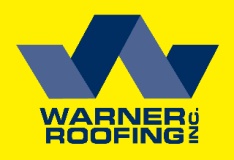 WHAT TO EXPECT WHEN WE DO YOUR ROOF MOST IMPORTANTLY, WE WANT TO MAKE YOU HAPPY AND ENSURE YOUR EXPERIENCE WITH WARNER ROOFING IS A PLEASANT AND ENJOYABLE ONE. WE ARE ALREADY LOOKING FORWARD TO YOUR REFERALLS OF FAMILY AND FRIENDS. IF YOU AVE ANY QUESTIONS, COMMENTS, OR CONCERNS DO NOT HESITATE CALLING US AT (513) 673-9145.The day prior, or the early morning of installing your new roof the materials will arrive. They will be left in the driveway; along with the dumpster. This is a space a bit larger than a vehicle. If you have a preference on a side of the driveway, please inform us early on. Once the dumpster is in place, it cannot be moved until the job is completed. The crew will start as early as daylight, if this is not convenient, let us know and we can work around it. Your landscaping and surrounding items will be protected with tarps and plywood.There will be dust in the attic from movement, changing of sheeting, and roof vents. If you store anything in the attic please make sure they are protected. Some manufactures of gutter guards require their company to remove and re-install them to keep the warranty intact. If this is the case, please have them removed and stored in a safe place the day before the install of the roof. We will need access to exterior electrical sockets. Although we do everything to ensure it does not happen, there is a chance of nail pops, small drywall cracks, and movement of pictures and shelves due to vibrations. If you decide to add or change anything to the job, we welcome the ideas. We only ask that everything be in writing. If you are at work, an email will suffice towards the agreement.Be prepared to inspect the completed job the very day it is completed. If any concerns are raised, don’t hesitate to tell us. We would rather address them and deal with them than you not enjoy the process. Although we do our best to eliminate trash and nails in your yard and driveway, by using tarps on the ground and thoroughly running magnets, there is a slight chance they can be found after we leave. WARNER ROOFING(513) 673-9145WWW.WARNER-ROOFING.COM